Проект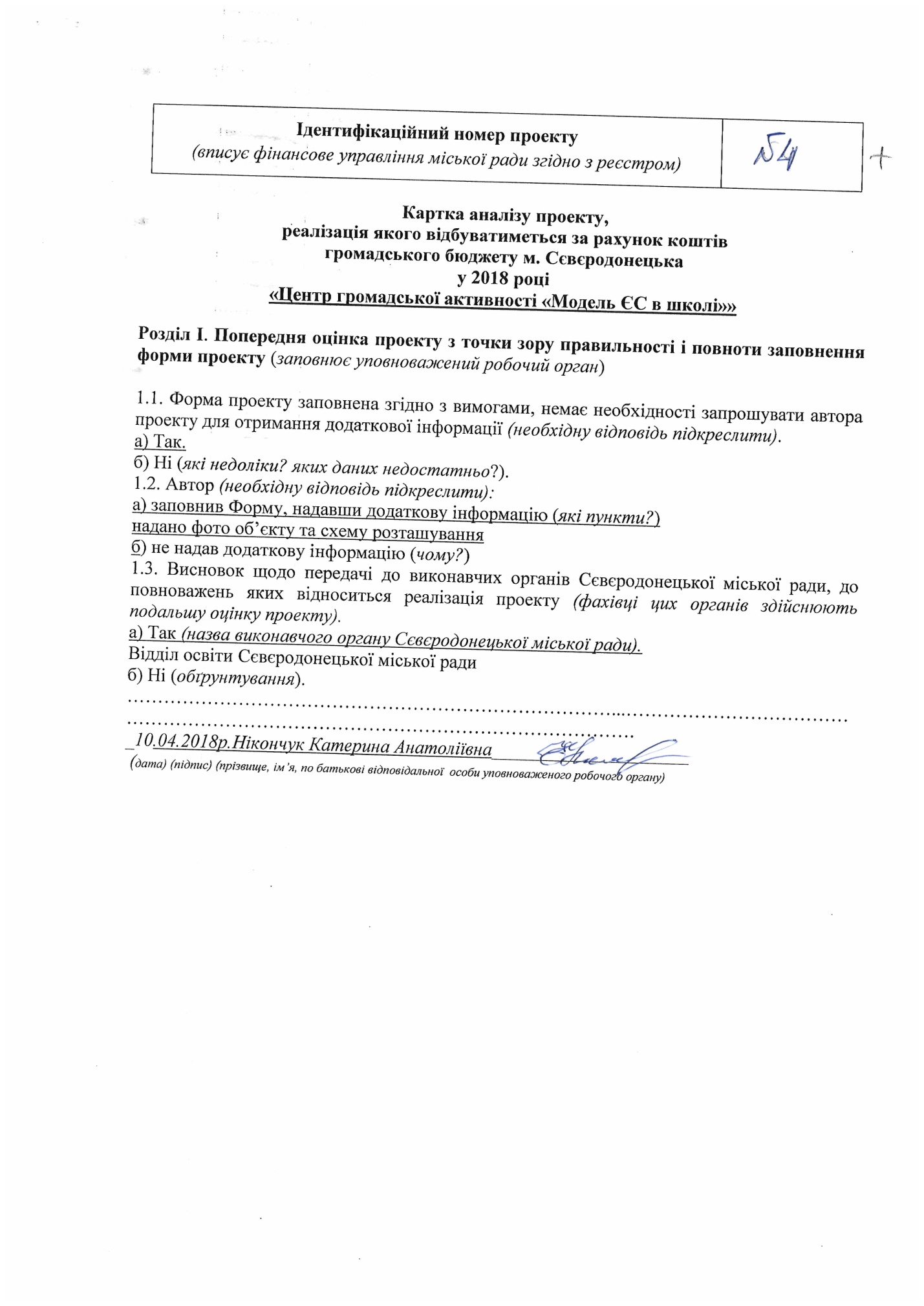 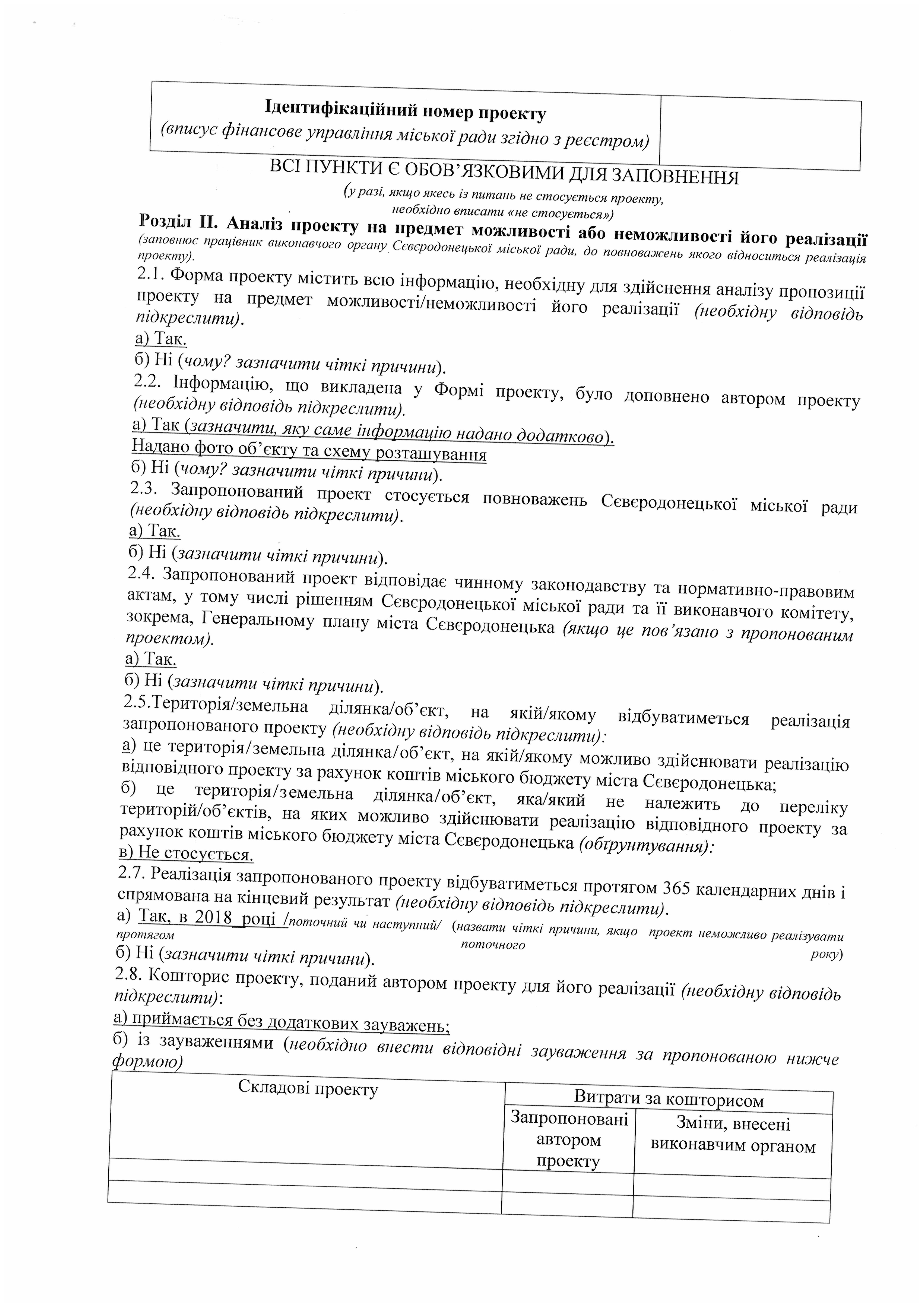 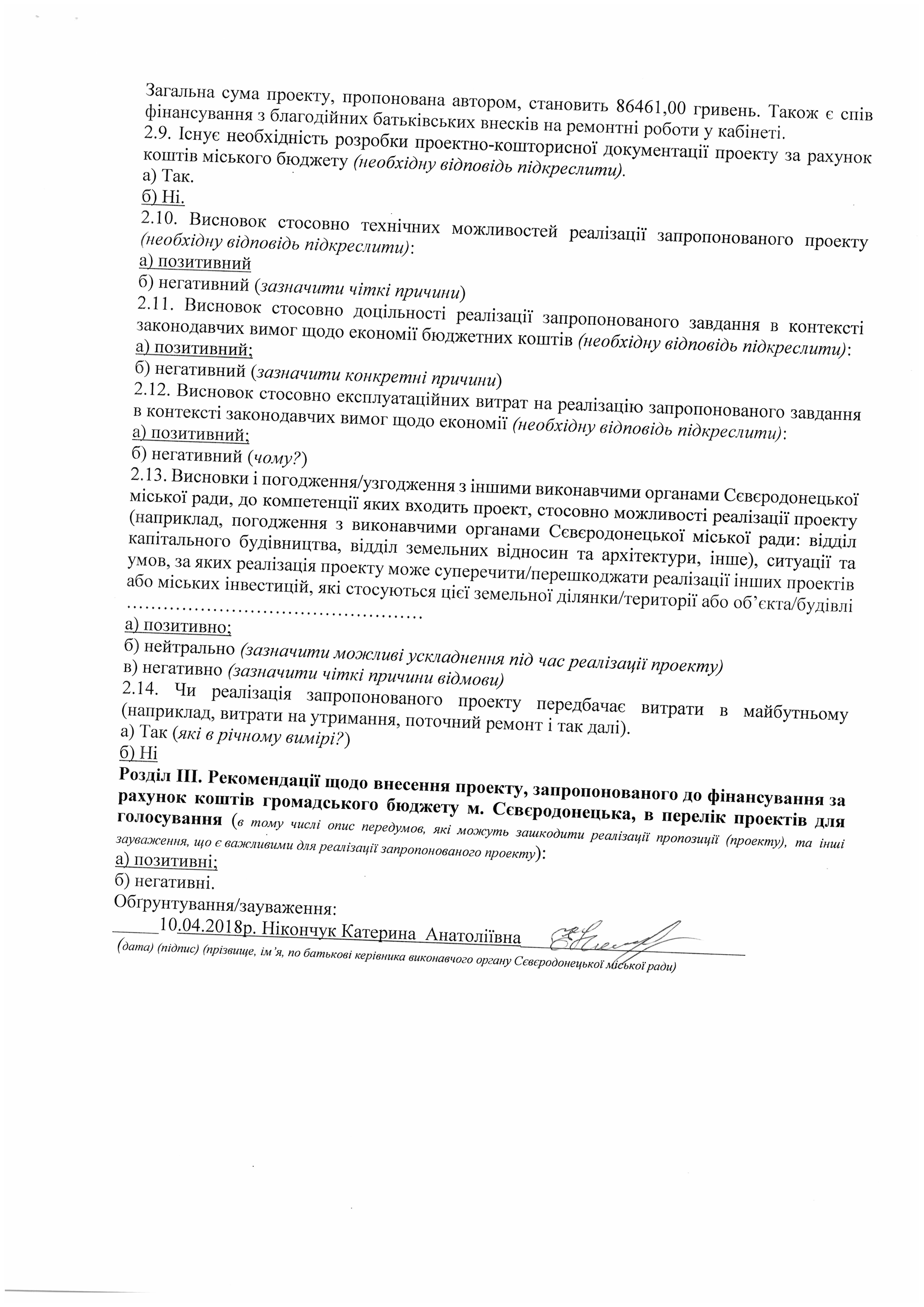 